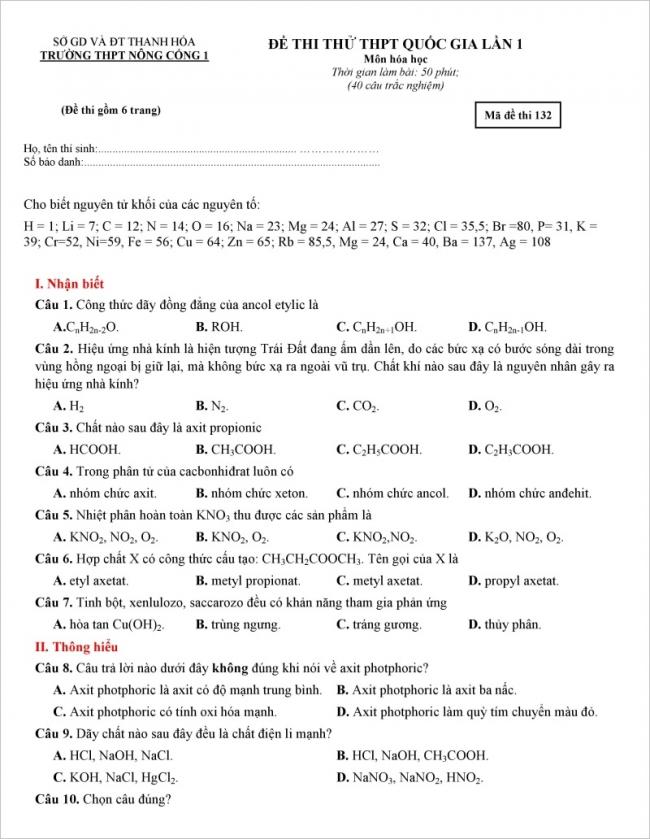 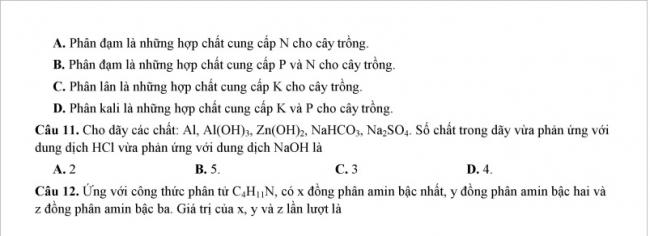 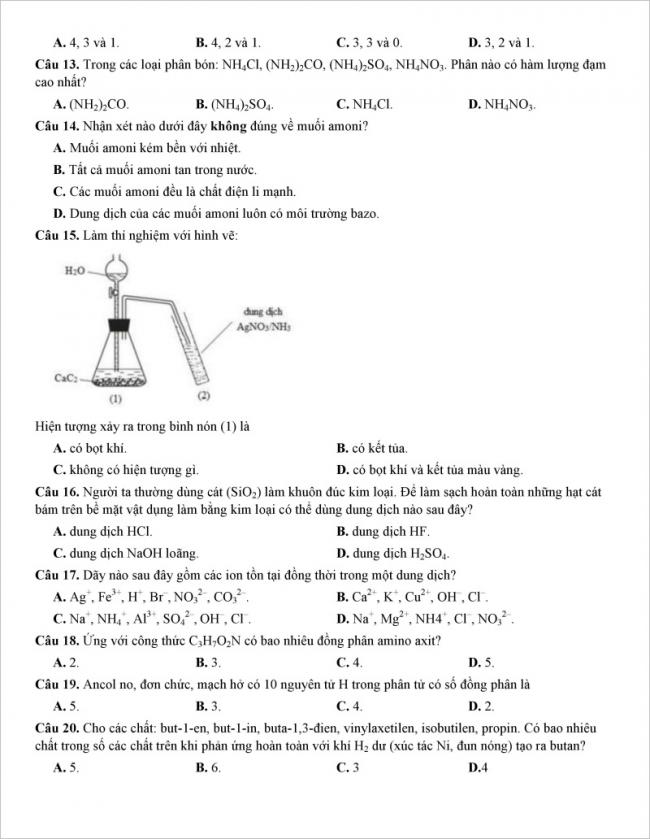 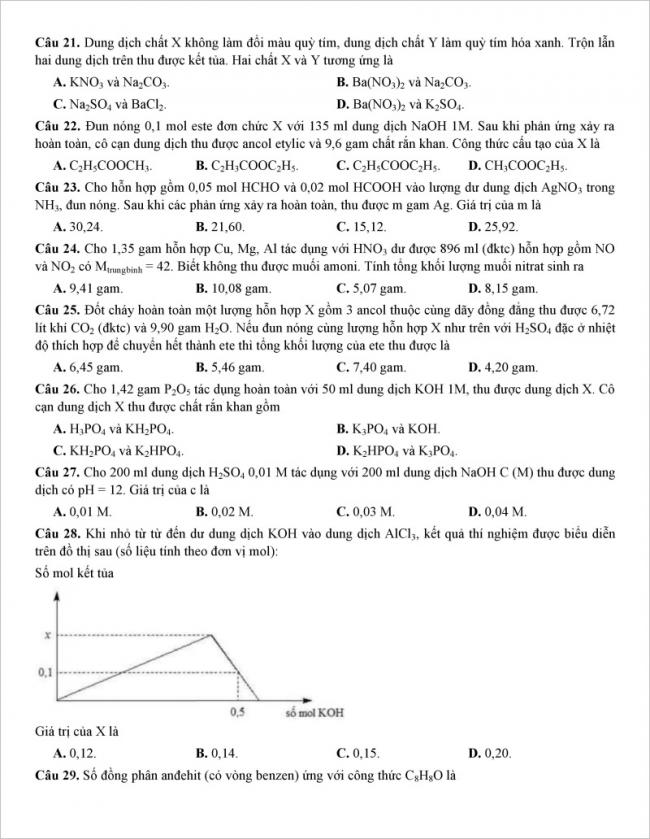 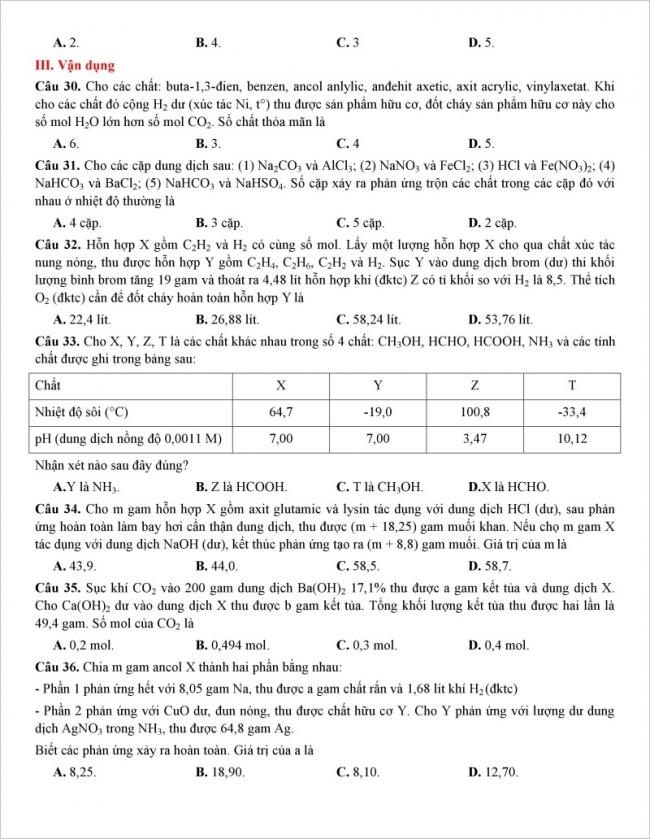 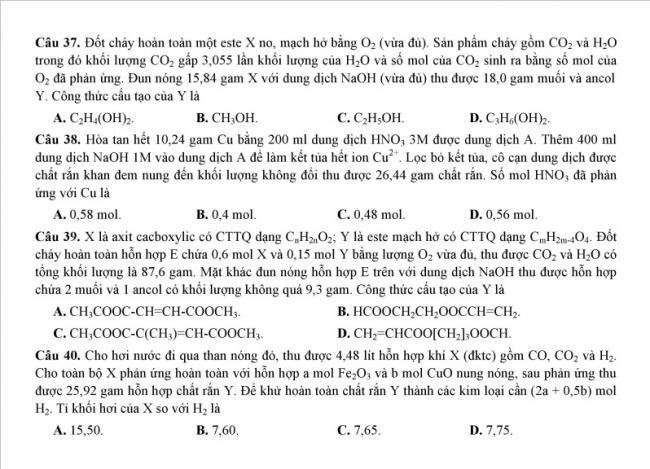 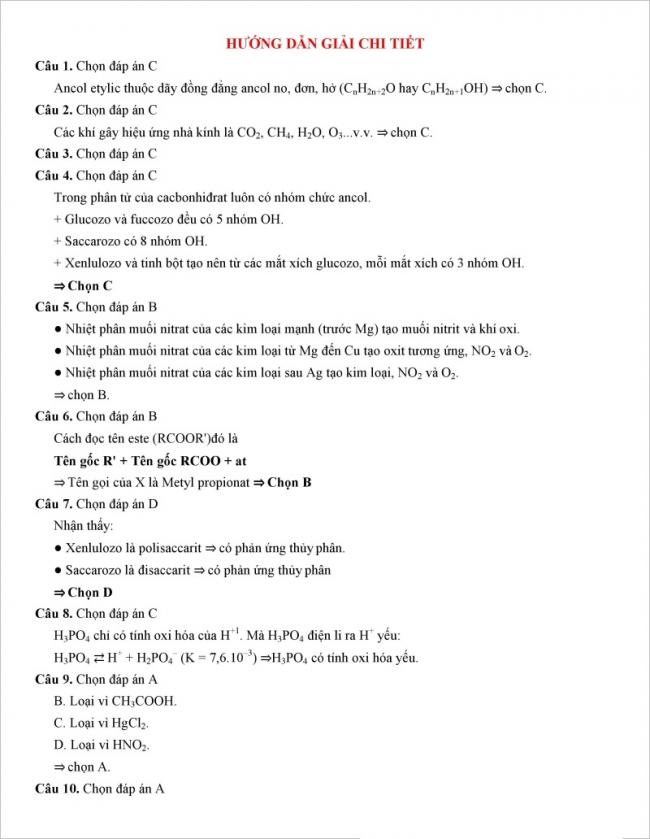 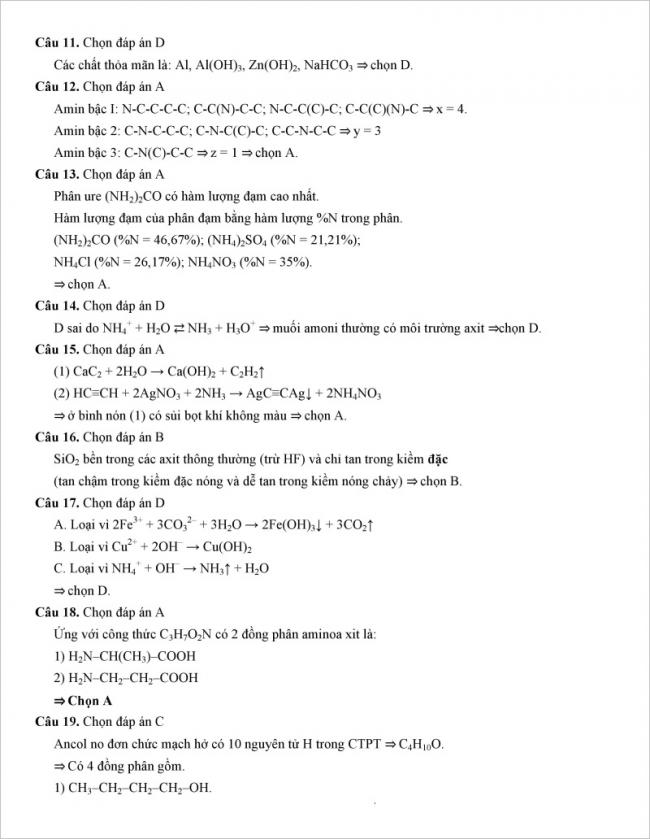 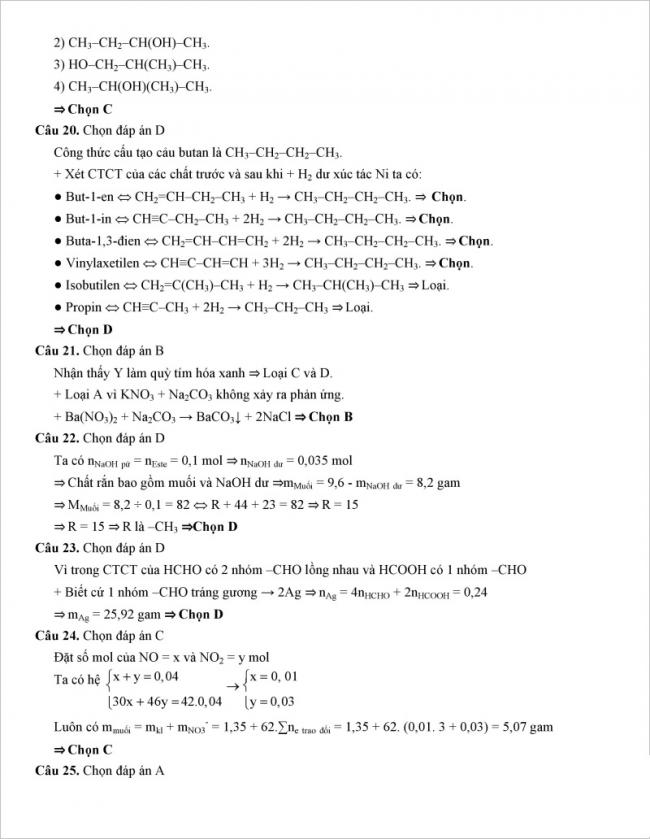 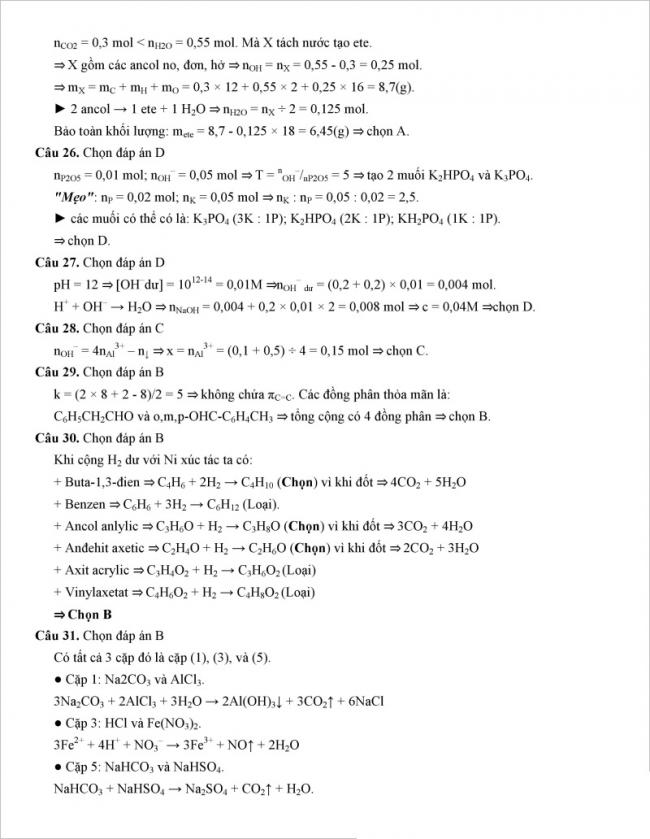 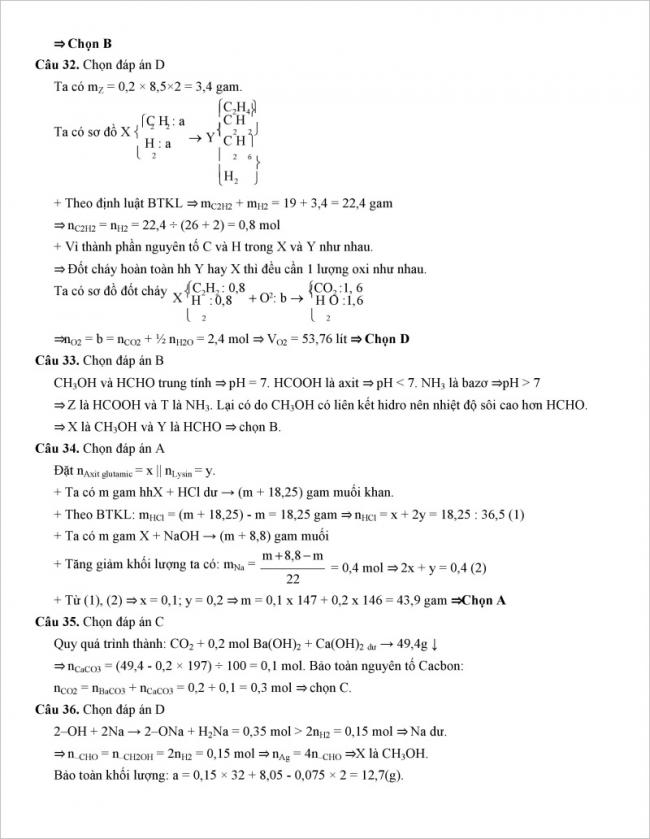 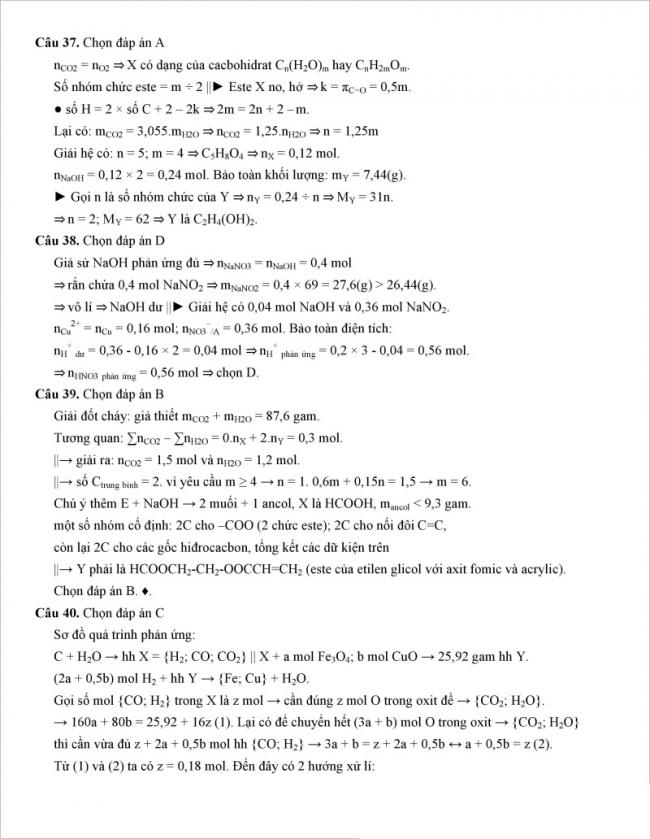 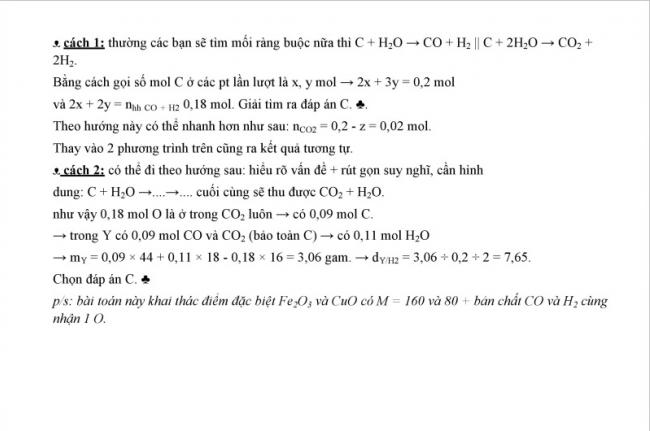 CHÚC CÁC EM ÔN THI THẬT HIỆU QUẢ!